NAEN Sponsorship Application Form NAEN North American Association of Educational Negotiators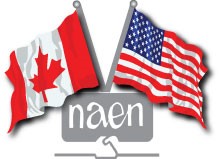 NAENC/O Rachel Rissetto, Executive Director423 Allen RoadPorter Corners, NY  12859Email: www.execdir@naen.org    Website: www.naen.orgPlease complete the application form. The completed form along with a check (in US funds) should be mailed to the NAEN. Organization Information: Name of Organization: ________________________________________________________Type of Business:           ___ School District   ___ Law Firm  ___School Board Association                   			 ___Other (Please Specify) ___________________________                .   .Mailing Address:            _________________________________________________________City:                                    _________________________________________________________Province/State:              _________________________________________________________Postal Code/Zip Code: _________________________________________________________Personal Contact Information:Name:			   _________________________________________________________Position:		   _________________________________________________________Phone Number:             _________________________________________________________ Phone Number:              _________________________________________________________Fax Number:                   _________________________________________________________E-mail:                              _________________________________________________________Sponsorship Category: Please select the appropriate category Conference Keynote Sponsorships:		Sponsor ($3,500.00)  ☐     Co-Sponsor ($2,000.00)     ☐Canadian Caucus:		Sponsor ($2,000.00)  ☐Sunday Hospitality Reception: 		Sponsor ($5,000.00)  ☐     Co-Sponsor ($2,500.00)     ☐Breakfast Sponsorship:		Sponsor ($3,000.00)  ☐            Co-Sponsor ($1,500.00)     ☐Lunch Sponsorship:		Sponsor ($3,000.00)  ☐      Co-Sponsor ($1,500.00)   ☐Conference Overall Sponsorship:Silver Sponsor:		($2,500.00-$2,999.99)     ☐Gold Sponsor:		($3,000.00-$4,999.99)     ☐Diamond Sponsor:		($5,000.00 & up)             ☐NOTE:  For all conference sponsors, a copy of your organization’s logo will be required in order that proper recognition is provided in conference materials and appropriate conference activities.